Individuálna výročná správaObce Podkriváňza rok 2015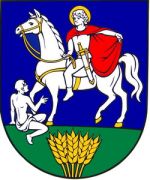                                                        ............................                                                          starosta obceOBSAH	str.Úvodné slovo starostu obce 	 							3Identifikačné údaje obce									3Organizačná štruktúra obce a identifikácia vedúcich predstaviteľov			3Poslanie, vízie, ciele 									5Základná charakteristika obce								5    5.1.  Geografické údaje									5    5.2.  Demografické údaje									5    5.3.  Ekonomické údaje									6    5.4.  Symboly obce										6    5.5.  Logo obce										6    5.6.  História obce										6    5.7.  Pamiatky										7    5.8.  Významné osobnosti obce								7Plnenie funkcií obce (prenesené kompetencie, originálne kompetencie) 6.1. Výchova a vzdelávanie									76.2. Zdravotníctvo										8     6.3. Sociálne zabezpečenie								8     6.4. Kultúra										8     6.5. Hospodárstvo										9Informácia o vývoji obce z pohľadu rozpočtovníctva					9    7.1.  Plnenie príjmov a čerpanie výdavkov za rok 2015					10    7.2.  Prebytok/schodok rozpočtového hospodárenia za rok 2015				10    7.3.  Rozpočet na roky 2015 - 2017 							11Informácia o vývoji obce z pohľadu účtovníctva 					11     8.1.  Majetok										11     8.2.  Zdroje krytia										12     8.3.  Pohľadávky										12     8.4.  Záväzky										13Hospodársky výsledok za rok 2015 - vývoj nákladov a výnosov			13 Ostatné dôležité informácie								14       10.1.  Prijaté granty a transfery								14       10.2.  Poskytnuté dotácie								15       10.3.  Významné investičné akcie v roku 2015						15       10.4.  Predpokladaný budúci vývoj činnosti						15       10.5   Udalosti osobitného významu po skončení účtovného obdobia			16       10.6. Významné riziká a neistoty, ktorým je účtovná jednotka vystavená 		16Úvodné slovo starostu obce 						Dokument, ktorý sa Vám dostáva do rúk by mal v skratke pripomenúť súčasnosť obce, základné charakteristiky, geografické a demografické údaje, históriu ako aj súčasnú ekonomickú situáciu a hospodárenie Obce Podkriváň.Obec sa snaží vytvoriť pre občanov kľudné a pokojné miesto pre život na vidieku. V roku 2015 obec neuskutočňovala veľké investičné akcie, ale snaží sa pripravovať projekty na nové programové obdobie rokov 2014-2023. Medzi najdôležitejšie projekty považujeme obnovu kultúrneho domu s budovou ambulancie, oprava budovy materskej školy, oprava miestnych komunikácií a budovanie čistiarne odpadových vôd. Rovnako sa obec zapája do prípravy stratégie LEADER kde je možné čerpanie zdrojov na rozvoj turizmu a rekreácie. Ukončuje svoje úvodné slovo s optimistickými predpokladmi rozvoja našej obce do ďalších rokov. Identifikačné údaje obceNázov:		Obec PodkriváňSídlo:		98551 Podkriváň č. 87IČO:		00316318Štatutárny orgán obce:	Jozef Malatinec, starosta obceTelefón:			047/4493101Mail:				obecpodkrivan@gmail.comWebová stránka: 		www.obecpodkrivan.ocu.skOrganizačná štruktúra obce a identifikácia vedúcich predstaviteľovStarosta obce:			Jozef MalatinecZástupca starostu obce:	Mária VolkováHlavný kontrolór obce:	Ing. Ivan SivokObecné zastupiteľstvo:	Mária Volková				Milan Malatinec				Mgr. Peter Klimo				Jozef Sekereš				Jozef Sarvaš				Jozef Zdechovan				Martin KováčikObecná rada:			Milan Malatinec				Mária Volková				Mgr. Peter KlimoKomisie:			Finančná, správa obecného majetku a ochrany verejného záujmu, Výstavby, územného plánovania a starostlivosti o životné prostredie Sociálnych vecí, kultúry a školstvaObecný úrad:			Alena Kulichová – odborný referent				Ľudvika Hulinová – administratívny pracovníkMatričný úrad: 		Ľudvika Hulinová - matrikárkaRozpočtové organizácie obce /uviesť názov, sídlo, štatutárny orgán, základná činnosť, IČO, telefón, e-mail, webová stránka / : 	obec nemá zriadené rozpočtové organizáciePríspevkové organizácie obce /uviesť názov, sídlo, štatutárny orgán, základná činnosť, IČO, telefón, e-mail, webová stránka /:  	obec nemá zriadené príspevkové organizácieNeziskové organizácie založené obcou /uviesť názov, sídlo, štatutárny orgány vklad do základného imania, predmet činnosti, IČO, telefón, e-mail, webová stránka /:  	obec nemá zriadené neziskové organizácieObchodné spoločnosti založené obcou /uviesť názov, sídlo, štatutárny orgán, vklad do základného imania, percentuálne podiely, podiel na hlasovacích  právach, predmet činnosti, IČO, telefón, e-mail, webová stránka /: 	obec nemá založené obchodné spoločnostiPodnikateľská činnosť – obec má zriadené podnikanie v oblasti nakladania s odpadom s výnimkou nebezpečného odpadu (živnosť č. Žo – 2002/13472/00002/6EH, Okresný úrad Detva) Poslanie, vízie, ciele Poslanie obce:    rozvoj a strategické plánovanie , zvýšenie prosperity územia, zabezpečenie                            kvality života svojim obyvateľomVízie obce: 	   trvalo udržateľného rozvoja obceCiele obce:	   PHSR obce Podkriváň (viď - spracované v roku 2015)	Základná charakteristika obce      Obec je samostatný územný samosprávny a správny celok Slovenskej republiky. Obec je právnickou osobou, ktorá za podmienok ustanovených zákonom samostatne hospodári s vlastným majetkom a s vlastnými príjmami. Základnou úlohou obce pri výkone samosprávy je starostlivosť o všestranný rozvoj jej územia a o potreby jej obyvateľov. Geografické údajeGeografická poloha obce : Obec leží v Podhorí Poľany vo Zvolenskej kotline, na spojnici miest Lučenec a Zvolen, na rozhraní Slovenského Rudohoria a Javoria.Susedné mestá a obce : Kriváň – obec, Korytárky – obec, Detva – mesto, Mýtna – obec, Hriňová – mesto, Budiná – obec, Dobroč – obec, Píla – obec, Detvianska Huta – obec.Celková rozloha obce : 2 591 haNadmorská výška :	444 m n.m.Demografické údaje Hustota  a počet obyvateľov : 595Národnostná štruktúra :  99,05 % SlovákovŠtruktúra obyvateľstva podľa náboženského významu : 94 % Rímskokatolícka cirkevVývoj počtu obyvateľov : 2010		597 obyvateľov2011		599 obyvateľov2012 		598 obyvateľov2013		577 obyvateľov2014		589 obyvateľov2015		587 obyvateľov Ekonomické údaje Nezamestnanosť v obci :	20,15 %Nezamestnanosť v okrese :	17,25 %Vývoj nezamestnanosti :  Obec v snahe pomôcť občanom, ktorí sú nezamestnaní spolupracuje s príslušným Úradom práce, sociálnych vecí a rodiny. Symboly obceErb obce : spracovateľ – návrh prof. Novák, Signum  Dunajská Lužná. Pri spracovaní vychádzal s historických faktov obce. Prevedenie – Modrý štít v ktorom po zelenej pažiti kráča biely kôň, na ktorom sedí sv. Martin, na hlave má zlatú gloriolu a na pleciach červený plášť pod nohami koňa sedí na pažiti nahý žobrák a pri spodnom okraji je snop obilia. Vlajka obce : 5 farebná vlajka /modrá, biela, žltá, červená a zelená/Pečať obce : reliéfna pečiatka s erbom obceLogo obce – obec nemá logoHistória obce Slovenský historický názov obce je Trhanová.  Na Podkriváň sa premenovala až v roku 1920. Obec vznikla až v 18. Storočí. Najstarší písomný doklad o nej je až z rokov 1742. V obecnej kronike sa predkladajú 3 zachované verzie o vzniku a pôvode obce. Najpravdepodobnejšia je tá, ktorá hovorí, že za grófa Žichy-ho sa konali na hraniciach dvoch stolíc – Novohradskej a Zvolenskej pravidelne jarmoky, z toho je aj zachovaný názov – „Trhanovský most“ – koreň slova znie: „trh“, rozšírením slovka „han“ vzniklo podstatné meno „Trhan“ a pridaním koncovky „ová“ vznikol názov „TRHANOVÁ“ a takto sa niekoľko storočí užíval ako meno obce.Obyvatelia obce boli roľníci, želiari, remeselníci, robotníci. Živili sa predovšetkým poľnohospodárstvom. K obci patrili viaceré osady, z ktorých osada Dolná Bzová ešte pred 19. Storočím tvorila samostatnú obec až do roku 1894, bola zrušená a rozdelená medzi obce Podkriváň a Mýtna. V roku 1894 bol v obci zriadený Notársky úrad. Prvý vlak tu zastavil 25. Novembra 1920. Dňa 12.09.1928 bol založený dobrovoľný hasičský zbor, ktorý mal 20 dobrovoľníkov. Škola bola založená v roku 1816. Prvým učiteľom bol Jozef Tomka, pochádzal zo Zvolenskej stolice, zároveň bol zvonárom a notárom. Najznámejším učiteľom bol Anton Emanuel Timko, ktorý tu pôsobil ako učiteľ 34 rokov a pochovaný je tu na miestnom cintoríne. Miestna dychová hudba bola založená v roku 1926. Farský kostol v Podkriváni bol postavený v roku 1803 a zasvätený bol sv. Martinovi, z tohto obdobia sa datuje pečatidlo obce. Stará fara bola postavená v roku 1801. Kultúrny dom sa začal stavať v roku 1957.   Pamiatky Pamätník padlýmKôrková kaplnka /Horná Bzová/Hrob A.E. Timku /spisovateľ/Kaplnka Sv. AntonaKostol sv. Martina, /1803/Významné osobnosti obceA. E. Timko /učiteľ, spisovateľ/Helena Woleková /riaditeľka nadácie SOCIA/Prof. RNDr. Lev Bukovský DrSc  /vysokoškolský profesor, člen akademického UPJŠ/ Plnenie funkcií  obce (prenesené kompetencie, originálne kompetencie) - prenesené kompetencie na všetkých úrovniachVýchova a vzdelávanie V súčasnosti výchovu a vzdelávanie detí v obci poskytuje:Materská škola v Podkriváni, 98551  Podkriváň č. 35, jednotriedka riaditeľka : 	Miroslava Ferénczováučiteľka : 	Mária LuptákováStravovanie zabezpečené – vlastná školská jedáleň. Vedúca/kuchárka : Katarína KlimováNa mimoškolské aktivity obec dopláca na základe požiadaviek od subjektov zriadených mimo obce (susediace obce, mestá), kde sú deti zapísané na rôzne záujmové krúžky.      Na základe analýzy doterajšieho vývoja možno očakávať, že rozvoj vzdelávania sa bude orientovať na : predškolskú výchovu detí a záujmové činnosti detí.Zdravotníctvo Zdravotnú starostlivosť v obci poskytuje:Lekár – súkromný : MUDr. Jela Fulajtárová, so sídlom v Mýtnej – všeobecný lekár pre dospelých. Ordinačné hodiny v prevádzke v Podkriváni vo štvrtok od 08.00 hod. – 13.00 hod.       Na základe analýzy doterajšieho vývoja možno očakávať, že rozvoj zdravotnej starostlivosti sa bude orientovať na : dostupnosť zdravotnej starostlivosti v našej obciSociálne zabezpečenie Sociálne služby v obci zabezpečuje :Zariadenie sociálnych služieb v blízkych mestách Hriňovej, v Detve, vo Zvolene a LučenciOpatrovateľská služba sa nateraz v našej obci neposkytuje      Na základe analýzy doterajšieho vývoja možno očakávať, že rozvoj sociálnych služieb sa bude orientovať na : pomoc pre starých občanov – posúdenie  zdravotného stavu a sociálneho života pre umiestňovanie do zariadení sociálnych služieb v okolitých mestách a obciach, ktoré takého zariadenia prevádzkujú. Kultúra Spoločenský a kultúrny život v obci zabezpečuje :Kultúrny dom Knižnica Obradná sieň /akcie ZPOZ/      Na základe analýzy doterajšieho vývoja možno očakávať, že kultúrny a spoločenský život sa bude orientovať na : domáce prezentácie kultúrnych a spoločenských akcií v spolupráci s miestnymi organizáciami a materskou školou, akcie ZPOZ – uvítanie do života, jubilanti.Hospodárstvo Najvýznamnejší poskytovatelia služieb v obci :Stolárstvo, potraviny, pohostinstvo, predaj propán butánových fliaš, výkopové práce, stavebné práce, lesnícke práce, poľnohospodárske práce, vedenie účtovníctva a i.Najvýznamnejší priemysel v obci :Drevovýroba, kamenosochárstvo Najvýznamnejšia poľnohospodárska výroba v obci :Chov oviec, poľnohospodárstvo      Na základe analýzy doterajšieho vývoja možno očakávať, že hospodársky život v obci sa bude orientovať na : poľnohospodárstvo.Informácia o vývoji obce z pohľadu rozpočtovníctva    Základným   nástrojom  finančného  hospodárenia  obce  bol   rozpočet   obce   na  rok   2015. Obec v roku 2015 zostavila rozpočet podľa ustanovenia § 10 odsek 7) zákona č.583/2004 Z.z. o rozpočtových pravidlách územnej samosprávy a o zmene a doplnení niektorých zákonov v znení neskorších predpisov. Rozpočet obce na rok 2015 bol zostavený ako prebytkový. Bežný   rozpočet   bol   zostavený   ako  prebytkový a  kapitálový  bol zostavovaný len v príjmovej časti - prebytkový. Hospodárenie obce sa riadilo podľa schváleného rozpočtu na rok 2015. Rozpočet obce bol schválený obecným zastupiteľstvom dňa 12.12.2014 uznesením č. 18/2014Rozpočet bol zmenený jedenkrát:prvá zmena   schválená OZ dňa 16.12.2015 uznesením č. 5/2015.Plnenie príjmov a čerpanie výdavkov za rok 2015		Prebytok rozpočtového hospodárenia za rok 2015		Prebytok rozpočtu v sume 11 927,07 EUR zistený podľa ustanovenia § 10 ods. 3 písm. a/ a b/ zákona č. 583/2004 Z.z.  o rozpočtových pravidlách územnej samosprávy a o zmene a doplnení niektorých zákonov v znení neskorších predpisov navrhujeme použiť na: - tvorbu rezervného fondu 11 927,07 EURZostatok finančných operácií v sume 2 376,00 EUR, navrhujeme použiť na: - tvorbu rezervného 2 376,00 EUR /v predchádzajúcom rozpočtovom roku 2014 v sume 2 376,00 sme prijali dotáciu na  podpora futbalu v obci - nákup športového oblečenia a športových potrieb, ktorá nebola vyčerpaná a prešla do rozpočtového roka 2015 do príjmových finančných operácií/. V roku 2015 bola vyčerpaná a zúčtovaná z bežných výdavkov. Rozpočet na roky 2015 - 2017					Informácia o vývoji obce z pohľadu účtovníctvaMajetok Zdroje krytia Analýza významných položiek z účtovnej závierky:prírastkov/úbytkov majetku	- oprávky majetku, nákupu, resp. obstarania HMprijatých dlhodobých a krátkodobých bankových úverov – obec v roku 2015 neprijala úver zo žiadnej bankovej spoločnosti Pohľadávky ZáväzkyAnalýza významných položiek z účtovnej závierky:nárast/pokles pohľadávok – uhradenie vystavených faktúr v roku 2015Hospodársky výsledok  za 2015 - vývoj nákladov a výnosovHospodársky výsledok /záporný/ v sume -10 285,36 EUR bude zúčtovaný na účet 428 – Nevysporiadaný výsledok hospodárenia minulých rokov.Analýza nákladov a výnosov v porovnaní s minulým rokom a s vysvetlením významných rozdielov – po realizácii stavby v roku 2014 - Altánok nám bola uhradená z PPA dotácia vo výške 3 991,87 EUR v mesiaci apríl 2015. Ostatné  dôležité informácie Prijaté granty a transfery V roku 2015 obec prijala nasledovné granty a transfery:Popis najvýznamnejších prijatých grantov a transferov:Obci bola listom č. MF/016481/2015-442 poskytnutá MF SR dotácia na IPO vo výške 3 000,00 EUR (kapitálové výdavky) na akciu – Oprava a modernizácia budovy materskej školy vo vlastníctve Obce Podkriváň, súp. Č. 35 (obec je povinná podieľať sa na financovaní vo výške 10 % z celkových nákladov. Zmluvou č. 101/POD-ZD2-46/15 o poskytnutí podpory z Environmentálneho fondu formou dotácie v rámci Programu obnovy dediny – Zelená dedina /Rozhodnutie MŽP SR/ nám bola poskytnutá dotácia na projekt: Oddychová zóna pre rodiny s deťmi vo výške 4 512,50 Eur. Obec sa podieľala spolufinancovaním vo výške 5% t.j. 237,50 Eur.Poskytnuté dotácie V roku 2015 obec poskytla zo svojho rozpočtu dotácie v zmysle VZN č. 5/2008 o poskytovaní dotácií z rozpočtu obce: Významné investičné akcie v roku 2015Najvýznamnejšie investičné akcie realizované v roku 2015: Projekt – Oddychová zóna pre rodiny s deťmi /zostava detského ihriska, posedenie/Modernizácia a oprava budovy Materskej školy, súp. Č. 35 /výmena okien/ Predpokladaný budúci vývoj činnosti Predpokladané investičné akcie realizované v budúcich rokoch:2016	- opravy miestnych komunikácií, budovy kultúrneho domu, materskej školy, vybudovanie vodojemu, úprava verejného priestranstva pri Rímskokatolíckom kostole v Podkriváni, vybudovanie zberného dvora2017	- vybudovanie ČOVUdalosti osobitného významu po skončení účtovného obdobia Obec nezaznamenala žiadnu udalosť osobitného významu po skončení účtovného obdobia. Významné riziká a neistoty, ktorým je účtovná jednotka vystavená  Obec nevedie súdne spory.Vypracoval:      Alena Kulichová                                            Schválil:	Jozef Malatinec		  Hospodárka obce						 Starosta obceV Podkriváni dňa 19.05.2016Prílohy:Individuálna účtovná závierka: Súvaha, Výkaz ziskov a strát, PoznámkyVýrok audítora k individuálnej účtovnej závierke Rozpočet Rozpočet po zmenách Skutočné plnenie príjmov/ čerpanie výdavkovk 31.12.2015% plnenia príjmov/% čerpania výdavkov Príjmy celkom166 649,87210 458,66205 222,36100,11z toho :Bežné príjmy162 658,00198 754,29191 141,9996,17Kapitálové príjmy3991,8711704,3711704,37100,00Finančné príjmy0,000,002376,000,00Výdavky celkom160 292,00205 646,65190 919,2992,84z toho :Bežné výdavky160 292,00197 896,65181 873,8591,90Kapitálové výdavky0,007750,009045,44116,72Finančné výdavky0,000,000,000Rozpočet obce +6357,87+4812,01+14 303,07Hospodárenie obceSkutočnosť k 31.12.2015 v EURBežné príjmy 191 141,99 Bežné výdavky 181 873,85Bežný rozpočet+9 268,14Kapitálové príjmy11 704,37Kapitálové výdavky 9 045,44Kapitálový rozpočet+ 2 658,93Prebytok/schodok bežného a kapitálového rozpočtu +11 927,07Vylúčenie z prebytku0,00Upravený prebytok/schodok bežného a kapitálového rozpočtu+11 927,07Príjmy finančných operácií2 376,00Výdavky finančných operácií0,00Rozdiel finančných operácií+2 376,00PRÍJMY SPOLU205 222,36VÝDAVKY SPOLU190 919,29Hospodárenie obce+14 303,07Vylúčenie z prebytku0,00Upravené hospodárenie obce+14 303,07Rozpočet  na rok 2015Skutočnosť k 31.12.2015Rozpočet na rok 2016Rozpočet na rok 2017Príjmy celkom166 649,87205 222,36160 308,00160 308,00z toho :Bežné príjmy162 658,00191 141,99160 308,00160 308,00Kapitálové príjmy3991,8711 704,370,000,00Finančné príjmy0,002 376,000,000,00Rozpočet  na rok 2016Skutočnosť k 31.12.2015Rozpočet na rok 2017Rozpočet na rok 2018Výdavky celkom160 292,00190 919,29160 292,00160 292,00z toho :Bežné výdavky160 292,00181 873,85160 292,00160 292,00Kapitálové výdavky0,009045,440,000,00Finančné výdavky0,000,000,000,00NázovSkutočnosťk 31.12.2014Skutočnosťk 31.12.2015Predpokladna rok 2016Predpokladna  rok 2017Majetok spolu893 186,66863 501,47842 982,90819 482,90Neobežný majetok spolu866 471,01823 474,17816 482,90792 982,90z toho :Dlhodobý nehmotný majetok0,000,000,000,00Dlhodobý hmotný majetok751 288,11708 291,27701 300,00677 800,00Dlhodobý finančný majetok115 182,90115 182,90115 182,90115 182,90Obežný majetok spolu26 459,7139 896,8026 500,0026 500,00z toho :Zásoby0,000,000,000,00Zúčtovanie medzi subjektami VS0,000,000,000,00Dlhodobé pohľadávky0,000,000,000,00Krátkodobé pohľadávky 916,291 917,221 000,001 000,00Finančné účty 25 543,4237 979,5825 000,0025 000,00Poskytnuté návratné fin. výpomoci dlh.0,000,000,000,00Poskytnuté návratné fin. výpomoci krát.0,000,000,000,00Časové rozlíšenie 255,94130,50500,00500,00NázovSkutočnosťk 31.12.2014Skutočnosťk  31.12.2015Predpokladna rok 2016Predpokladna  rok 2017Vlastné imanie a záväzky spolu893186,66863 501,47842 982,90819 482,90Vlastné imanie 348 278,51337 885,12347 972,90347 472,90z toho :Oceňovacie rozdiely 0,000,000,000,00Fondy0,000,000,000,00Výsledok hospodárenia 348 278,51337 885,12347 972,90347 472,90Záväzky4250,7112 539,302 010,002 010,00z toho :Rezervy 0,000,000,000,00Zúčtovanie medzi subjektami VS2376,000,000,000,00Dlhodobé záväzky24,2959,0310,0010,00Krátkodobé záväzky1 850,4212 480,232 000,002 000,00Bankové úvery a výpomoci0,000,000,000,00Časové rozlíšenie540657,44513 077,05493 000,00470 000,00Pohľadávky Zostatok k 31.12 2014Zostatok k 31.12 2015Pohľadávky do lehoty splatnosti  916,291 917,22Pohľadávky po lehote splatnosti  0,000,00ZáväzkyZostatok k 31.12 2014Zostatok k 31.12 2015Záväzky do lehoty splatnosti  4 250,7112 539,30Záväzky po lehote splatnosti  0,000,00NázovSkutočnosťk 31.12. 2014Skutočnosťk 31.12.2015Predpokladrok 2016Predpokladrok 2017Náklady227 694,93244 904,07222 000,00222 000,0050 – Spotrebované nákupy41 672,0837 069,9440 000,0040 000,0051 – Služby28 505,9639 476,9229 000,0029 000,0052 – Osobné náklady93 732,34107 752,7390 000,0090 000,0053 – Dane a  poplatky441,48398,881000,001000,0054 – Ostatné náklady na prevádzkovú činnosť2 192,941 490,432 000,002 000,0055 – Odpisy, rezervy a OP z prevádzkovej a finančnej činnosti a zúčtovanie časového rozlíšenia56 407,3152 042,2755 000,0055 000,0056 – Finančné náklady813,482 423,221000,001000,0057 – Mimoriadne náklady0,000,000,000,0058 – Náklady na transfery a náklady z odvodov príjmov3 929,344 249,684000,004000,0059 – Dane z príjmov0,000,000,000,00Výnosy216 982,15234 618,71222 000,00222 000,0060 – Tržby za vlastné výkony a tovar10 530,337 460,5710 000,0010 000,0061 – Zmena stavu vnútroorganizačných služieb0,000,000,000,0062 – Aktivácia0,000,000,000,0063 – Daňové a colné výnosy a výnosy z poplatkov147 918,84164 862,79160 000,00160 000,0064 – Ostatné výnosy738,640,001 000,001 000,0065 – Zúčtovanie rezerv a OP z prevádzkovej a finančnej činnosti a zúčtovanie časového rozlíšenia5 632,690,000,000,0066 – Finančné výnosy14,5535,171 000,001 000,0067 – Mimoriadne výnosy0,000,000,000,0068 – Výnosy z transferov a rozpočtových príjmov v štátnych RO a PO0,000,000,000,0069 – Výnosy z transferov a rozpočtových príjmov v obciach, VÚC a v RO a PO zriadených obcou alebo VÚC52 147,1062 260,1850 000,0050 000,00Hospodársky výsledok/+ kladný HV, - záporný HV/-10 712,78-10 285,360,000,00PoskytovateľÚčelové určenie grantov a transferovSuma prijatých prostriedkov v EUR MF SR Oprava a modernizácia budovy materskej školy vo vlastníctve Obce Podkriváň, súp. Č. 35 /IPO/ - kapitálový transfer 3 000,00EF – Program obnovy dedinyOddychová zóna pre rodiny s deťmi /Kapitálový transfer/4 512,50Prijímateľ dotácieÚčelové určenie dotácieSuma poskytnutých prostriedkov v EURFutbalový klub Slovan, 98551  Podkriváň--1500,00Turistický klub Slovan, 98551  Podkriváň--200,00ZKSM, OC Holubica OZ, Brezová 18/5, 052 01 Spišská Nová Ves--250,00DFS Slniečko /záujmová činnosť detí/ Detva--300,00ZŠ Korytárky /záujmová činnosť detí/--225,00Majáčik Detva /záujmová činnosť detí/--90,00